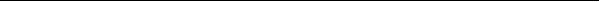 附件 4：岳阳县 2023 年公费师范毕业生安置考试申请表请手写： “本人自愿参加岳阳县 2023 年公费师范毕业生安置考试！ ℽ本人手写：说明：1.报名序号由人事部门统一填写。2.此表入档，请如实填写，如填报虚假信息，取消考 试或聘用资格。考生在完成资格初审后，表当场交报名处。3.学历类型按以下填写：全日制普招、 非全日制。4.报考期间请务必保持表中联系方式畅通。姓  名性 别性 别民 族请在此处粘贴一寸正面免冠彩色照片请在此处粘贴一寸正面免冠彩色照片籍  贯[祖居地或原籍][祖居地或原籍][祖居地或原籍]政 治面 貌政 治面 貌婚 姻 状 况请在此处粘贴一寸正面免冠彩色照片请在此处粘贴一寸正面免冠彩色照片身份证 号  码户籍请在此处粘贴一寸正面免冠彩色照片请在此处粘贴一寸正面免冠彩色照片全日制 学历学历层次毕业时间证书编号证书编号全日制 学历毕业院校所学专业所学专业在职学历学历层次毕业时间证书编号证书编号在职学历毕业院校所学专业所学专业教  师 资格证资格种类资格种类任教学科任教学科发证时间发证时间教  师 资格证证书号码证书号码认证机构认证机构联系方式本人手机本人手机备用联系备用联系公费师范生简历（从初中起填写）公费师范生简历（从初中起填写）公费师范生简历（从初中起填写）公费师范生简历（从初中起填写）公费师范生简历（从初中起填写）公费师范生简历（从初中起填写）公费师范生简历（从初中起填写）公费师范生承诺公费师范生承诺公费师范生承诺公费师范生承诺公费师范生承诺本人承诺所提供的材料和填 报的信息真实有效，符合应聘岗位 所需的资格条件。如有弄虚作假， 自愿放弃安置考试，服从岳阳县教 体局安置到边远乡镇，并承担相应 责任。承诺人签名：           2023 年 8 月   日本人承诺所提供的材料和填 报的信息真实有效，符合应聘岗位 所需的资格条件。如有弄虚作假， 自愿放弃安置考试，服从岳阳县教 体局安置到边远乡镇，并承担相应 责任。承诺人签名：           2023 年 8 月   日本人承诺所提供的材料和填 报的信息真实有效，符合应聘岗位 所需的资格条件。如有弄虚作假， 自愿放弃安置考试，服从岳阳县教 体局安置到边远乡镇，并承担相应 责任。承诺人签名：           2023 年 8 月   日本人承诺所提供的材料和填 报的信息真实有效，符合应聘岗位 所需的资格条件。如有弄虚作假， 自愿放弃安置考试，服从岳阳县教 体局安置到边远乡镇，并承担相应 责任。承诺人签名：           2023 年 8 月   日本人承诺所提供的材料和填 报的信息真实有效，符合应聘岗位 所需的资格条件。如有弄虚作假， 自愿放弃安置考试，服从岳阳县教 体局安置到边远乡镇，并承担相应 责任。承诺人签名：           2023 年 8 月   日本人承诺所提供的材料和填 报的信息真实有效，符合应聘岗位 所需的资格条件。如有弄虚作假， 自愿放弃安置考试，服从岳阳县教 体局安置到边远乡镇，并承担相应 责任。承诺人签名：           2023 年 8 月   日本人承诺所提供的材料和填 报的信息真实有效，符合应聘岗位 所需的资格条件。如有弄虚作假， 自愿放弃安置考试，服从岳阳县教 体局安置到边远乡镇，并承担相应 责任。承诺人签名：           2023 年 8 月   日本人承诺所提供的材料和填 报的信息真实有效，符合应聘岗位 所需的资格条件。如有弄虚作假， 自愿放弃安置考试，服从岳阳县教 体局安置到边远乡镇，并承担相应 责任。承诺人签名：           2023 年 8 月   日本人承诺所提供的材料和填 报的信息真实有效，符合应聘岗位 所需的资格条件。如有弄虚作假， 自愿放弃安置考试，服从岳阳县教 体局安置到边远乡镇，并承担相应 责任。承诺人签名：           2023 年 8 月   日本人承诺所提供的材料和填 报的信息真实有效，符合应聘岗位 所需的资格条件。如有弄虚作假， 自愿放弃安置考试，服从岳阳县教 体局安置到边远乡镇，并承担相应 责任。承诺人签名：           2023 年 8 月   日本人承诺所提供的材料和填 报的信息真实有效，符合应聘岗位 所需的资格条件。如有弄虚作假， 自愿放弃安置考试，服从岳阳县教 体局安置到边远乡镇，并承担相应 责任。承诺人签名：           2023 年 8 月   日本人承诺所提供的材料和填 报的信息真实有效，符合应聘岗位 所需的资格条件。如有弄虚作假， 自愿放弃安置考试，服从岳阳县教 体局安置到边远乡镇，并承担相应 责任。承诺人签名：           2023 年 8 月   日本人承诺所提供的材料和填 报的信息真实有效，符合应聘岗位 所需的资格条件。如有弄虚作假， 自愿放弃安置考试，服从岳阳县教 体局安置到边远乡镇，并承担相应 责任。承诺人签名：           2023 年 8 月   日本人承诺所提供的材料和填 报的信息真实有效，符合应聘岗位 所需的资格条件。如有弄虚作假， 自愿放弃安置考试，服从岳阳县教 体局安置到边远乡镇，并承担相应 责任。承诺人签名：           2023 年 8 月   日本人承诺所提供的材料和填 报的信息真实有效，符合应聘岗位 所需的资格条件。如有弄虚作假， 自愿放弃安置考试，服从岳阳县教 体局安置到边远乡镇，并承担相应 责任。承诺人签名：           2023 年 8 月   日本人承诺所提供的材料和填 报的信息真实有效，符合应聘岗位 所需的资格条件。如有弄虚作假， 自愿放弃安置考试，服从岳阳县教 体局安置到边远乡镇，并承担相应 责任。承诺人签名：           2023 年 8 月   日本人承诺所提供的材料和填 报的信息真实有效，符合应聘岗位 所需的资格条件。如有弄虚作假， 自愿放弃安置考试，服从岳阳县教 体局安置到边远乡镇，并承担相应 责任。承诺人签名：           2023 年 8 月   日本人承诺所提供的材料和填 报的信息真实有效，符合应聘岗位 所需的资格条件。如有弄虚作假， 自愿放弃安置考试，服从岳阳县教 体局安置到边远乡镇，并承担相应 责任。承诺人签名：           2023 年 8 月   日本人承诺所提供的材料和填 报的信息真实有效，符合应聘岗位 所需的资格条件。如有弄虚作假， 自愿放弃安置考试，服从岳阳县教 体局安置到边远乡镇，并承担相应 责任。承诺人签名：           2023 年 8 月   日本人承诺所提供的材料和填 报的信息真实有效，符合应聘岗位 所需的资格条件。如有弄虚作假， 自愿放弃安置考试，服从岳阳县教 体局安置到边远乡镇，并承担相应 责任。承诺人签名：           2023 年 8 月   日本人承诺所提供的材料和填 报的信息真实有效，符合应聘岗位 所需的资格条件。如有弄虚作假， 自愿放弃安置考试，服从岳阳县教 体局安置到边远乡镇，并承担相应 责任。承诺人签名：           2023 年 8 月   日本人承诺所提供的材料和填 报的信息真实有效，符合应聘岗位 所需的资格条件。如有弄虚作假， 自愿放弃安置考试，服从岳阳县教 体局安置到边远乡镇，并承担相应 责任。承诺人签名：           2023 年 8 月   日本人承诺所提供的材料和填 报的信息真实有效，符合应聘岗位 所需的资格条件。如有弄虚作假， 自愿放弃安置考试，服从岳阳县教 体局安置到边远乡镇，并承担相应 责任。承诺人签名：           2023 年 8 月   日本人承诺所提供的材料和填 报的信息真实有效，符合应聘岗位 所需的资格条件。如有弄虚作假， 自愿放弃安置考试，服从岳阳县教 体局安置到边远乡镇，并承担相应 责任。承诺人签名：           2023 年 8 月   日本人承诺所提供的材料和填 报的信息真实有效，符合应聘岗位 所需的资格条件。如有弄虚作假， 自愿放弃安置考试，服从岳阳县教 体局安置到边远乡镇，并承担相应 责任。承诺人签名：           2023 年 8 月   日本人承诺所提供的材料和填 报的信息真实有效，符合应聘岗位 所需的资格条件。如有弄虚作假， 自愿放弃安置考试，服从岳阳县教 体局安置到边远乡镇，并承担相应 责任。承诺人签名：           2023 年 8 月   日本人承诺所提供的材料和填 报的信息真实有效，符合应聘岗位 所需的资格条件。如有弄虚作假， 自愿放弃安置考试，服从岳阳县教 体局安置到边远乡镇，并承担相应 责任。承诺人签名：           2023 年 8 月   日本人承诺所提供的材料和填 报的信息真实有效，符合应聘岗位 所需的资格条件。如有弄虚作假， 自愿放弃安置考试，服从岳阳县教 体局安置到边远乡镇，并承担相应 责任。承诺人签名：           2023 年 8 月   日本人承诺所提供的材料和填 报的信息真实有效，符合应聘岗位 所需的资格条件。如有弄虚作假， 自愿放弃安置考试，服从岳阳县教 体局安置到边远乡镇，并承担相应 责任。承诺人签名：           2023 年 8 月   日本人承诺所提供的材料和填 报的信息真实有效，符合应聘岗位 所需的资格条件。如有弄虚作假， 自愿放弃安置考试，服从岳阳县教 体局安置到边远乡镇，并承担相应 责任。承诺人签名：           2023 年 8 月   日资格初审意见经审查，符合应聘资格条件。审查人签名：            2023 年  8 月   日经审查，符合应聘资格条件。审查人签名：            2023 年  8 月   日经审查，符合应聘资格条件。审查人签名：            2023 年  8 月   日经审查，符合应聘资格条件。审查人签名：            2023 年  8 月   日经审查，符合应聘资格条件。审查人签名：            2023 年  8 月   日经审查，符合应聘资格条件。审查人签名：            2023 年  8 月   日经审查，符合应聘资格条件。审查人签名：            2023 年  8 月   日经审查，符合应聘资格条件。审查人签名：            2023 年  8 月   日经审查，符合应聘资格条件。审查人签名：            2023 年  8 月   日经审查，符合应聘资格条件。审查人签名：            2023 年  8 月   日经审查，符合应聘资格条件。审查人签名：            2023 年  8 月   日